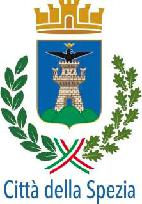 COMUNE DELLA SPEZIASportello Unico Attività ProduttiveC.D.R. COMMERCIO – ATTIVITA’ PRODUTTIVEP.zza Europa 1 – 19124 La Speziawww.comune.sp.it  -  suap.comune.laspezia@legalmail.itAl Comune della Spezia/SUAP Sportello Unico Attività produttivePEC:suap.comune.laspezia@legalmail.itLICENZA DI PUBBLICO SPETTACOLO PER L’APERTURA DI DISCOTECHE - SALE DA BALLOIl/La sottoscritto/a:Cognome: ___________________________Nome:_____________________________________________Nato /a a: _____________________il _____________________di Cittadinanza italiana  o nel caso di _____cittadino extracomunitario, di possedere il permesso di soggiorno n. ______ rilasciato da ________________il __________ con validità fino al ______________Codice fiscale___________________________________Residenza: Comune______________Provincia________Via __________________________n.___________C.A.P. ___________ recapito telefonico________________________________________________________CHIEDEil rilascio delle licenza per attività di pubblico spettacolo (specificare la tipologia es. trattenimenti danzanti, trattenimenti danzanti con arte varia, concerti ecc….)da esercitarsi  presso il locale ubicato in via _____________________________________________________in subingresso a:__________________________________________________________________________nuova attività : ___________________________________________________________________________consapevole delle conseguenze amministrative e penali previste dalla legge  in caso di false dichiarazioniDICHIARAche provvederà a richiedere alla Commissione Comunale o Provinciale di Vigilanza sui locali di pubblico spettacolo il rilascio della licenza di agibilità, consapevole che in assenza della stessa non sarà possibile ottenere la licenza per l’attività richiesta;di avere ottenuto la licenza di agibilità n. _______ rilasciata dalla Commissione	Comunale o Provinciale	diVigilanza in data _________________;che non sono state apportate modifiche strutturali e/o impiantistiche che abbiano mutato le condizioni di esercizio;□  che il locale ha una capienza pari o inferiore a 200 persone.□  che il locale ha una capienza superiore a 200 persone.DICHIARA(per i locali con capienza superiore ai 100 posti)□ di aver richiesto in data ________ al Comando Provinciale dei Vigili del Fuoco della Spezia il rilascio delcertificato prevenzione incendi;□ che provvederà a richiedere al Comando Provinciale dei Vigili del Fuoco della Spezia il rilascio del certificato prevenzione incendi;□ di avere richiesto al Comando Provinciale dei Vigili del Fuoco della Spezia la voltura a proprio nome delcertificato di Prevenzione Incendi n. _____________ rilasciato il _____________ valido sino al____________ ;□ che si impegna a rispettare i limiti di rumorosità previsti dalla normativa vigente in materia come da relazione di impatto acustico che allega/ provvederà ad allegare.DICHIARA ALTRESI’ai sensi degli articoli 46 e 47 del D.P.R. 445/2010 e consapevole delle sanzioni penali, nel caso di dichiarazioni non veritiere, di formazione o uso di atti falsi richiamate dall’art. 75 e 76 del D.P.R. di cui sopraCon riferimento ai REQUISITI SOGGETTIVI□ che non sussistono nei confronti del sottoscritto, cause di divieto, di decadenza o di sospensione di cui al D.Lgs. n. 159/2011 (antimafia);□ di essere in possesso dei requisiti soggettivi e quindi di essere esente da una qualsiasi causa ostativa prevista dall’art.11 del Testo Unico delle Leggi di Pubblica Sicurezza approvato con Regio Decreto n. 773 del 1931Data________________________Firma________________________Documentazione da allegarecopia documento di identità in corso di validità;copia permesso di soggiorno per i cittadini extracomunitari;nel caso di subingresso copia dell’atto registrato attestante la cessione dell’attività (atto di compravendita, contratto di affitto eccRelazione tecnica asseverata a firma di tecnico abilitato attestante la rispondenza del locale o dell’impianto alle regole tecniche stabilite con D.M. 19/08/1996 e comprensiva delle misure relative alla safety e security che si intendono adottare;Planimetria del locale a firma di tecnico abilitato evidenziante quanto contenuto nella relazione tecnica asseverata (affollamento, sistemazione dei posti a sedere, accessi e uscite di sicurezza con relativi percorsi di esodo ,disposizione del tipo di arredo o allestimento, ubicazione servizi igienici;Dichiarazione di conformità alla regola d’arte dell’impianto elettrico a firma di tecnico abilitato;Dichiarazione di corretto montaggio di palco/strutture similari allestite a firma di tecnico;Dichiarazione di idoneità statica di eventuali strutture  allestite a firma di tecnico abilitato;Valutazione di impatto acustico, redatta  da un tecnico abilitato competente in acustica ambientale iscritto all’albo regionale;Certificato prevenzione incendi rilasciato dal Comando dei VVFF;Pagamento diritti istruttoria Euro 30,00 che dovrà essere effettuato mediante avviso di pagamento Pago PA emesso dal Comune della Spezia;IL PAGAMENTO DI CUI SOPRA DOVRA’ ESSERE EFFETTUATO PRIMA DELLA PRESENTAZIONE DELLA SCIAInformativa ai sensi dell'art. 12 e ss Regolamento UE 679/2016 e del d.lgs. n. 196/2003, come modificato dal d.lgs. n. 101/2018I dati personali raccolti nel presente modulo sono trattati in modo lecito, corretto e trasparente per finalità istituzionali e/o per obblighi di legge e/o precontrattuali o contrattuali. Il trattamento degli stessi avviene ad opera di soggetti impegnati alla riservatezza, con logiche correlate alle finalità e, comunque, in modo da garantire la sicurezza e la protezione dei dati.Per ogni maggiore informazione circa il trattamento dei dati personali e l'esercizio dei diritti di cui agli art. 15 e ss Reg. UE 679/2016, l'interessato potrà visitare il sito www.comune.laspezia.it, accedendo alla sezione privacy policy.Il titolare del trattamento è il Comune di La Spezia.